Программана проектирование тренировочного манежа на стадионе «Труд» в г. Архангельске1. Расположение временного тренировочного манежа на стадионе «Труд»      Место для размещения временного тренировочного манежа на стадионе «Труд» - земельный участок  существующего теннисного корта (инвентарный номер сооружения 11:401:002:000222650; общая площадь сооружения 1368,2 кв.м.) по адресу: г. Архангельск, просп. Ломоносова, 252.2. Категория спортивного сооружения - С3. Исходные данные для расчета площади временного тренировочного манежа на стадионе «Труд»-единовременная пропускная способность, чел. – 24;-размер площадки для мини-футбола, м - 40х20;-размеры площадки с учетом зон безопасности, м – 44х 23,5;-высота до низа выступающих конструкций над спортивной зоной, м – не менее 7;-общая площадь объекта с АБК не более 1500 кв.м.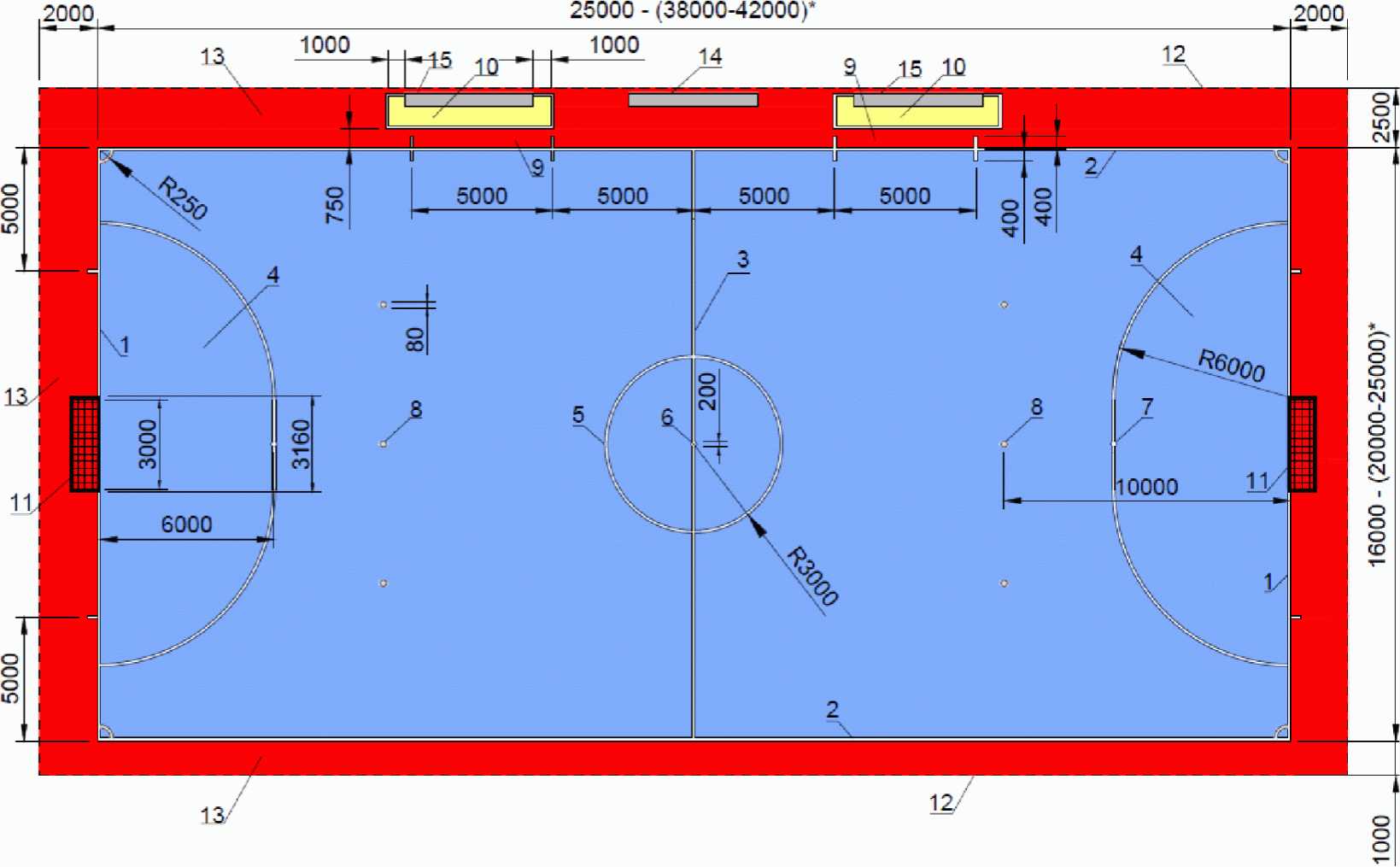 Спортивная зона с разметкой для мини-футбола1 - линия ворот; 2 - боковая линия; 3 - средняя линия;4 - штрафная площадь; 5 - граница центрального круга; 6 - центральная отметка; 7 - отметка пенальти; 8 - дополнительная отметка пенальти; 9 - зона замен; 10 - техническая зона; 11 - ворота; 12 - граница спортивной зоны; 13 - зона безопасности; 14 - стол хронометриста; 15 - скамейка запасных.4. Перечень помещений тренировочного манежа на стадионе «Труд» в г. АрхангельскеПланировка помещений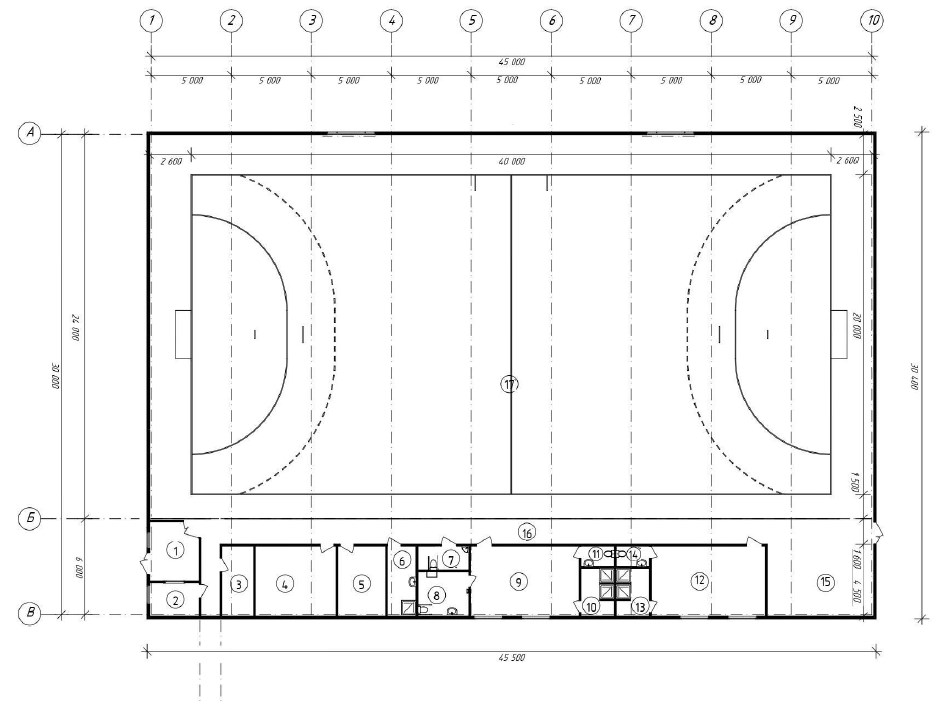 Примечание: Площади обозначенные (*) могут быть изменены (в том числе и в сторону увеличения) в связи с размещаемым в них оборудованием и должны обеспечивать условия нормальной эксплуатации, технического обслуживания и ремонта оборудования.     Общая площадь объекта не должна превышать 1490 кв.м., при проектировании площади помещений могут незначительно корректироваться с учетом размеров перегородок, ограждающих конструкций и т.д., но не менее нормируемых.     Расположение АБК необходимо предусмотреть со стороны хоккейного корта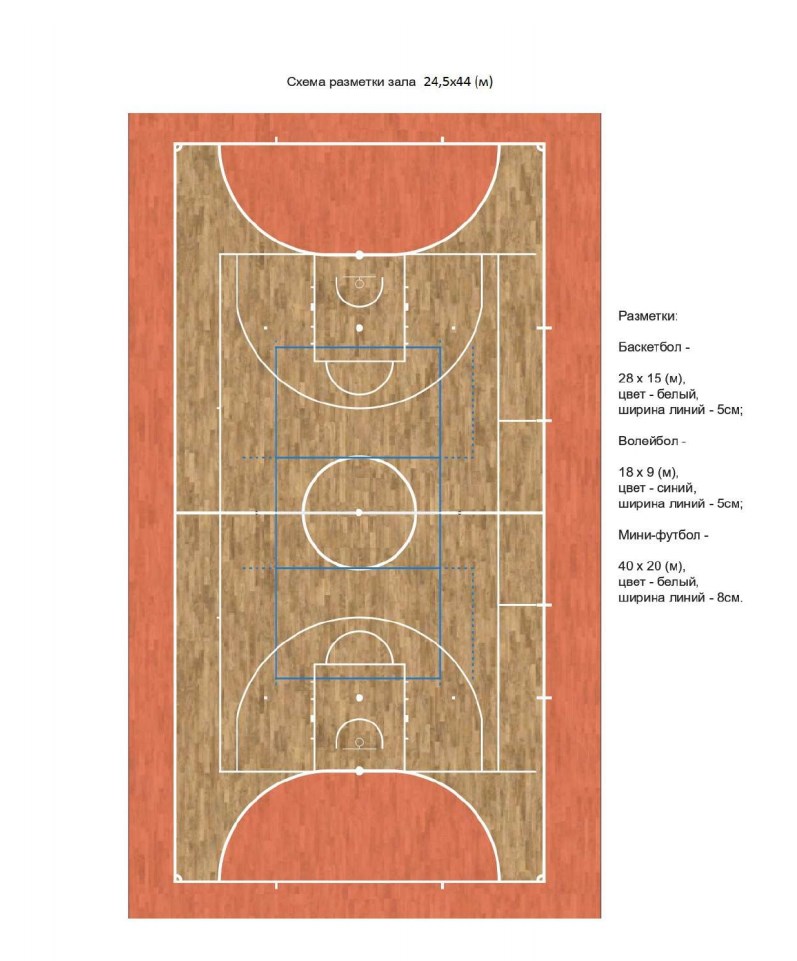 5. Требования к возводимому объекту.5.1. Цветовые решения:-на стадии проектирования согласовать с Заказчиком цветовые решения наружной части объекта и внутренней отделки помещений.5.2. Несущие и ограждающие конструкции:-материал каркаса – сталь, включая прогонные системы;-предусмотреть антикоррозионное покрытие стальных конструкций обеспечивающее длительную эксплуатацию без следов коррозии металла не менее 10 лет, цвет покрытия светлых тонов -каркас сооружения должен быть полностью доступен для осмотра, технического обслуживания, монтажа дополнительного оборудования;-стены –сэндвич панели;-кровля –внешнее и внутреннее тентовое покрытие с утеплителем; -ограждающие конструкция сооружения должны быть выполнены с учетом климатического района и позволять поддерживать требуемые параметры температуры воздуха, с учетом требований пожарной безопасности, высота стен не менее 3,5 м. -должны быть предусмотрены условия энергоэффективности сооружения; -должна быть предусмотрена зона безопасности вдоль скатной кровли сооружения на случай схода снега;-должна быть предусмотрена возможность отвода воды с кровли.5.3. Требования к дверным и оконным проёмам:-дверные проемы по пути следования лиц, пользующихся креслами-колясками, должны иметь соответствующие размеры, а также позволять перемещение крупногабаритного спортивного оборудования, мебели т.д.; -при разработке архитектурно-строительной части должны быть учтены требования к путям эвакуации, количеству запасных выходов;-предусмотреть двустворчатые двери на  входной зоне, запасных выходах;-предусмотреть ПВХ двери в санузлах, душевых, раздевалках и других помещениях;-дверной проём из душевой МГН выполнить в помещение раздевалки;-предусмотреть ПВХ остекления в помещении администратора, в том числе и в перегородке смежной с тамбуром;-предусмотреть устройство фрамужных окон в раздевалках, тепловом пункте;-предусмотреть окна по длинной стороне игрового зала;-предусмотреть стальные двери в технических помещениях в соответствии с требованиями пожарной безопасности;5.4. Требования к внутренней отделке АБК:-устройство перегородок из металлического профиля, должны обладать несущей способностью;-устройство тепло и шумоизоляции внутри перегородок и потолочных перекрытиях;-облицовка перегородок гипсовинилом;-в санузлах, душевых облицовка стен керамической плиткой;-пол в тамбуре, электрощитовой, венткамере, тепловом пункте, санузлах, душевых выполнить керамической плиткой, в остальных помещениях АБК -коммерческий линолеум;-потолочное перекрытие над АБК выполнить таким, чтобы его прочность и конструктивное исполнение обеспечивали возможность перемещения по нему и соответственно доступ к инженерному оборудованию.-чистовые потолки типа «Armstrong», в душевых и санузлах влагостойкие;-применяемые материалы должны соответствовать требованиям пожарной безопасности.- наличие в обеих раздевалках шкафчиков со скамейками на 15 человек. 5.5. Требования к устройству игрового зала:-покрытие универсального игрового поля – паркет;-наличие разметок для волейбола, баскетбола, мини-футбола;-наличие в полу стаканов для крепления волейбольных стоек, узлов крепления   футбольных ворот;-наличие защитных сеток за линией ворот и вдоль игрового поля;-в зоне для размещение инвентаря должна быть предусмотрена возможность сдвигать защитную сетку;-комплектация универсального игрового зала передвижными баскетбольными фермами, съемными волейбольными сетками, воротами для мини-футбола; -для монтажа оборудования и сетей систем вентиляции, отопления, водоснабжения, электроснабжения максимально использовать зону над АБК;-потолочное перекрытие над АБК выполнить таким, чтобы его прочность и конструктивное исполнение обеспечивали возможность перемещения по нему и соответственно доступ к инженерному оборудованию.6. Инженерные сети6.1.Электрооборудование и электроосвещение    По степени надежности электроприемники проектируемого объекта относятся к I и II категории. К потребителям I категории относятся – аварийное освещение, пожарная и охранная сигнализации, оборудование  пожарного водопровода, автоматика индивидуального теплового пункта.     В проекте необходимо предусмотреть:-в ВРУ для электроприемников I категории предусмотреть устройство АВР;-ВРУ, распределительные и групповые силовые и щиты освещения, пятипроводную распределительную сеть и  пятипроводную и трехпроводную групповые электрические сети с глухозаземленной нейтралью напряжением 380/220 В в системе заземления типа TN-C-S, заземляющее устройство, основное и дополнительное уравнивание потенциалов; -возможность осмотра и ремонта, замены внутренних электросетей;-рабочее, аварийное и эвакуационное освещение (с источниками бесперебойного питания).  -светодиодные источники света, в соответствии с действующими нормами и правилами для крытых спортивных сооружений (гарантия на светодиодное оборудование, установленное в универсальном игровом зале должна быть–не менее 5 лет, в административно-бытовом блоке –не менее 3 лет;-наружное освещение с фасадной стороны сооружения и над запасными выходами;  -бытовую и компьютерную розеточные сети административно-бытового блока, точки электропитания с группами розеток 220 В в универсальном игровом зале, розетки в санузлах для подключения водонагревателей, рукосушителей;-ящики с понижающими трансформаторами для ремонтного освещения в технических помещениях;-электронагревательный котел для резервирования системы теплоснабжения (на нужды вентиляции и отопления универсального игрового зала в период отсутствия отопления); -бытовые электрические водонагреватели (для резервирования ГВС в период отсутствия отопления);    Устройства защитного отключения, автоматические выключатели, кабели, не распространяющие горения, трубы, кабель-каналы для прокладки проводников и кабелей должны иметь Сертификат пожарной безопасности. Все оборудование и материалы должны иметь сертификат качества и сертификат соответствия.6.2. Электроснабжение    Технологическое присоединение объекта к электрическим сетям ГАУ АО «Водник» выполнить  по II категории надежности электроснабжения. Расчетную мощность объекта определить проектом электрооборудование и электроосвещение. Получить ТУ на технологическое присоединение.    Точкой подключения принять РУ-0,4кВ трансформаторы-3,4 ТП №134.    Подключение осуществить взаимно резервирующими кабельными линиями, сечение кабелей определить проектом «наружные электрические сети»    Предусмотреть технический узел учета электрической энергии, учет запроектировать в соответствии с требованиями ПУЭ. В качестве прибора учета использовать электронные счетчики Меркурий с возможностью организации дистанционного снятия показаний. Место для установки приборов учета предусмотреть в РУ-0,4 кВ ТП № 134 по месту установки существующих приборов учета           Разработанные проекты «электрооборудование и электроосвещение», «наружные электрические сети» согласовать с ПАО «МРСК Северо-Запада».6.3. Отопление и вентиляция, кондиционирование.В проекте отопление и вентиляция предусмотреть:-систему ГВС от теплового пункта,  с резервированием от бытовых водонагревателей в период отсутствия теплоснабжения;-отопление универсального игрового зала тепловентиляторами с водяными калориферами, с возможностью дистанционного регулирования производительности; теплоноситель - пропиленгликоль 40%; подбор производительности тепловентиляторов выполнить с учетом требований к воздушно-тепловому режиму игровых залов; -в помещениях административно-бытового блока биметаллические радиаторы с автоматическими термостатическими регуляторами.-приточно-вытяжную систему вентиляции с водяными калориферами с утилизацией тепла, теплоноситель - пропиленгликоль 40%;-автоматическое управление системой приточно-вытяжной вентиляции с возможностью регулирования её производительности по температуре наружного воздуха, температуре воздуха в канале на выходе с вентустановки.-возможность резервирования теплоснабжения для нужд вентиляции и отопления от электрического котла;-отключение систем вентиляции при пожаре;-автоматическое закрывание огнезадерживающих клапанов на вентсистемах при возникновении пожара, а также автоматическое открывание после.-шумоизоляцию на приточной и вытяжной вентустановках;-сменные фильтрующие элементы на приточной вентиляции;-теплоизоляцию на вентиляционных каналах и трубопроводах отопления и ГВС;-нагрузки на отопление и вентиляцию универсального игрового зала - как технологические.-систему осушения приточного воздуха.6.4. Теплоснабжение    Рассмотреть возможность подключения к существующей наружной тепловой сети, проложенной от тепловой камеры ТК-8-1п-1 до существующего теплового пункта (диаметр трубопровода 57х4 мм; максимальная разрешенная тепловая нагрузка существующего теплового пункта– 0,215 Гкал/час; максимальный расход в отопительный период – 2,688 т/ч;)    Разработать проект автоматизированного теплового пункта и проект узла учета тепловой энергии и теплоносителя на основании технических условий подключения к системе теплоснабжения, выданных теплоснабжающей организацией АГТС ПАО «ТГК-2»;     Рабочий проект, разработанный в соответствии с настоящими техническими условиями, и проект узла учета согласовать в АГТС ПАО «ТГК-2».    В проекте автоматизированного теплового пункта необходимо предусмотреть:-независимую схему подключения систем отопления и вентиляции к тепловой сети (в качестве теплоносителя – пропиленгликоль 40%); -учесть тепловые нагрузки на отопление и вентиляцию универсального игрового зала как технологические. -автоматизированный узел учета (Теплосчетчик марки СПТ с блоком питания от сети 220 В);-схема подключения теплообменника ГВС – параллельная;-наличие линии циркуляции ГВС, линии подпитки систем отопления и вентиляции;-резервирование системы ГВС от электрокотлов (работа на данной системе при отсутствии теплоснабжения от тепловой сети);-предусмотреть установку запорно-регулирующей арматуры раздельно на систему отопления, вентиляции и ГВС для обеспечения возможности регулирования и ограничения расчетных расходов теплоносителя;-установить предохранительные устройства в соответствии с требованиями СП 41-101-95 «Проектирование тепловых пунктов»;-предусмотреть теплоизоляцию оборудования тепловых узлов.6.5. Водоснабжение и канализация    Рассмотреть возможность присоединения к существующему водопроводу, проложенному от колодца ВК/ПГ до существующего здания (диаметр водопроводного ввода – 100 мм).    Рассмотреть возможность присоединения к существующей системе хоз-бытовой канализации, проложенной от колодца к-IV до существующего здания (диаметр трубы – 100 мм).     Получить ТУ на технологическое присоединение. Проекты водоснабжения и канализации согласовать с поставщиком услуг ООО «РВК-центр».    Разработать проект коммерческого учета воды. Проект согласовать с поставщиком услуг ООО «РВК-центр».    В проекте предусмотреть:  -водосчетчик с обводной линией;-повышающую насосную группу (возможность поддержания постоянного давления воды в диапазоне Р=2-4 кгс/см2, три насоса (два основных, один резервный); -насос пожарного водопровода.6.6. Противопожарные мероприятия   Объемно-планировочные и конструктивные решения разработать на основании действующих правил пожарной безопасности зданий и сооружений, учесть требования к применяемым материалам.   Разработать проект автоматической пожарной сигнализации (АУПС), оповещения и управления эвакуацией (СОУЭ).    Предусмотреть отключение систем приточно-вытяжной вентиляции при пожаре.   Предусмотреть автоматическое закрывание огнезадерживающих клапанов на вентсистемах при возникновении пожара, а также автоматическое открывание после.    Предусмотреть внутренний противопожарный водопровод.6.7. Радиофикация, связь, озвучивание, видеонаблюдение   Предусмотреть оптоволоконную линию связи от вспомогательного корпуса до проектируемого ФОК, локальную сеть с коммутационным оборудованием внутренние сети видеонаблюдения, звуковое оборудование, сети и оборудование для организации доступа маломобильных групп населения.    Звуковое оборудование: - колонка DSSPA (либо аналог) – 6 шт. - усилитель DSSPA (либо аналог) – 1 шт. - спортивное универсальное светодиодное табло с возможностью подключения к ПК.6.8. Система охранной сигнализации   В помещении администратора предусмотреть комплекс тревожной сигнализации, систему видеонаблюдения.7. Покрытие универсального игрового поля (паркет)  Предусмотреть следующие виды работ   - Установка амортизаторов согласно шаблону на нижний слой фанеры;- Два слоя фанеры монтируются под углом 45 град. по отношению к продольной оси зала и скрепляются между собой скобами 14/25 с помощью пневматического степлера - По краям площадки и под местом установки баскетбольной фермы сделать усиление из фанеры требуемой толщины. - Монтаж паркета производить от центральной продольной оси зала с использованием специальной центральной полосы (шип-шип). Обеспечивается подшпаклевание поверхностей (Смолы, сучки и тп)  - Монтаж паркета производить специальными L-образными гвоздями длиной не менее 2 дюймов. - Ряды паркета, примыкающие к стенам, монтировать с применением Т-образных гвоздей; - Исходя из равновесной влажности паркета предусмотреть зазоры между определенным количеством рядов паркетных плашек. - Шлифовку паркета осуществлять последовательно барабанными машинами с шлифовальными лентами Р 40, Р 60, Р 80 и планетарной машиной типа Spider с шлифовальной бумагой К 100. Перед нанесением масла и первого слоя лака паркет отшлифовать сеткой К 100 или К 120 с помощью монодисковой машины мощностью не менее 1700 Вт. - Для выделения зон безопасности (забеги), зон штрафных и центрального круга использовать специальное цветное импрегнирующее масло согласованного цвета. Использование краски для выделения зон не допускается.В качестве финишного покрытия использовать двухкомпонентный полиуретановый лак на водной основе с показателем пожарной  безопасности КМ 1, что должно подтверждаться сертификатом соответствия. - Лак наносится в три слоя. Обязательно шлифовать второй слой лака после высыхания перед нанесением разметки и третьего слоя лака. - Разметка (мини-футбол, баскетбол, волейбол) наносится на два слоя лака и запечатывается финишным, третьим слоем.  Материалы используемые для паркета (количество согласовывается согласно проектной документации и общей площади, покрываемой паркетом):- Паркет для системы LIC Safe Panel System (SPS)Материал- паркет дубовый средней полосы России. Толщина рабочего слоя не менее 8 мм, толщина паркетной плашки 20 мм, ширина от 50 до 70 мм, длина от 290 до 900 мм. Продолжительность сушки материала паркета не менее 45 суток в щадящем режиме для обеспечения стабильности размера, что подтверждается компьютерной диаграммой. Прочность по шкале Бринелля не менее 3,7.Цвет паркета- натуральный дуб одной цветовой гаммы на все площади покрытия. Минимальный перепад по естественному окрасу древесины.Толщина плашки- 20 мм, Ширина плашки- от 50 до 70 мм, Длина плашки- RL=от 300 до 900 мм.Специальное цветное импрегнирующее масло для окраски зон безопасности (забеги), зоны штрафных бросков, трехсекундной зоны и центрального кругаЛак спортивный 2К ПУ повышенной износостойкости или эквивалент Тип соединения - шип-паз, безклеевое.Предназначение - Баскетбол, волейбол, мини-футбол, многофункциональные залы, бальные и эстрадные танцы, аэробика, боевые искусства.8. Спортивное оборудование- фермы баскетбольные мобильные складные– 2 шт.- стойки волейбольные телескопические в комплекте с установочными стаканами комплект - 1 шт. - ворота для мини-футбола  – 2 шт.-крышки для волейбольных закладных согласно размерам стоек волейбольных (диаметр стойки);Примечание:Характеристики оборудования должны соответствовать характеристикам нижеперечисленного оборудования:-фермы баскетбольные «Schelde Sport» (Бельгия) модель SAM 325-стойки волейбольные с утановочными стаканами «Schelde» (Бельгия)-ворота для мини-футбола «Schelde» (Бельгия)9. Благоустройство территории  Проектом благоустройства предусмотреть:  -вывоз строительного мусора;  -восстановление и выравнивание существующих газонов;  -устройство асфальтированной (брусчатой) площадки перед центральной входной зоной и       перед запасным выходом с тыльной стороны сооружения;  -разработать элементы наружного освещения в темное время суток;  -восстановление благоустройства территории в местах производства земляных работ по устройству       наружных инженерных сетей.Категория спортивного сооруженияУровень спортивно-массовых мероприятий, проводимых на спортивном сооруженииAМеждународные и всероссийские физкультурные мероприятия и спортивные мероприятияBМежрегиональные физкультурные мероприятия и спортивные мероприятия, а также физкультурные мероприятия и спортивные мероприятия субъекта Российской ФедерацииCИные физкультурные мероприятия и спортивные мероприятия№ п/пНаименование помещенийКол-во помещенийПлощадь не менее, (кв.м)Площадь не менее, (кв.м)Одного помещенияВсех помещений1Тамбур 113,313,32Помещение администратора16,56,53Электрощитовая18,8*8,8*4Венткамера122,2*22,2*5Тепловой пункт, водомерный узел113,2*13,2*6Кладовая уборочного инвентаря17,97,97Санузел для МГН17,07,08Душевая для МГН17,07,09Раздевалка 1128,028,010Душевая (две кабинки)16,16,111Санузел (унитаз, раковина)12,72,712Раздевалка 2128,028,013Душевая (две кабинки)16,16,114Санузел (унитаз, раковина)12,72,715Зона для хранения инвентаря139,339,316Коридор162,062,017Игровая зона11084,81084,8Итого: 1345,6